窗体顶端刑事诉讼法学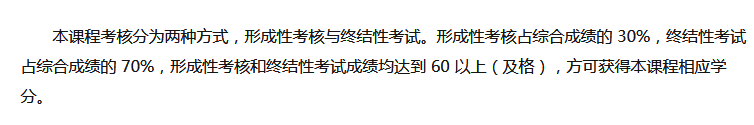 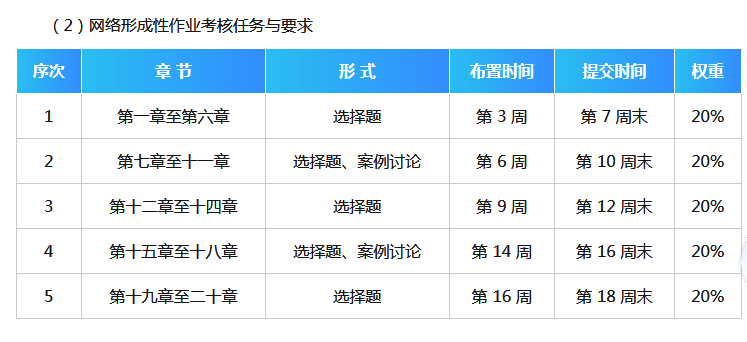 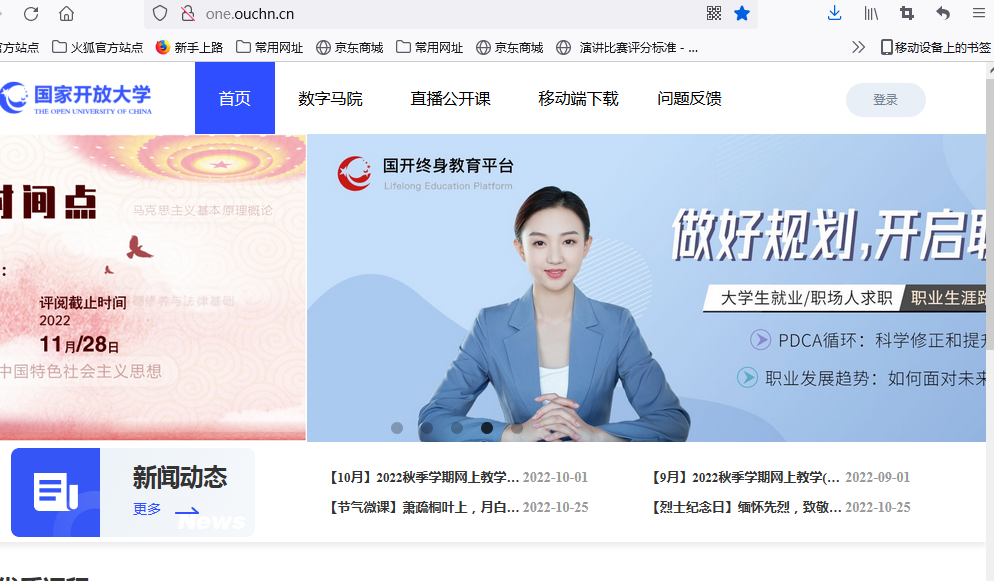 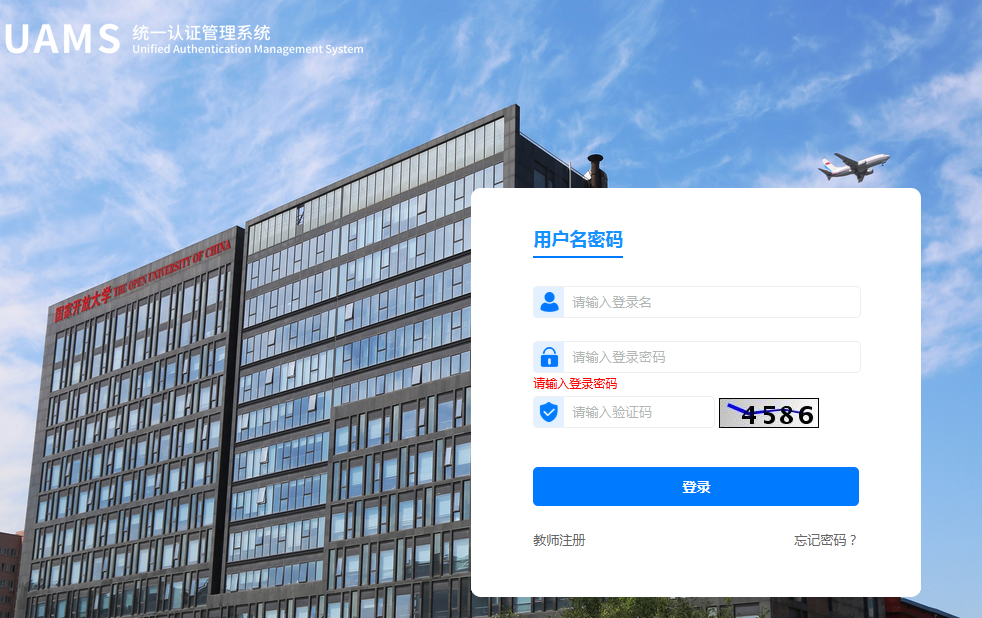 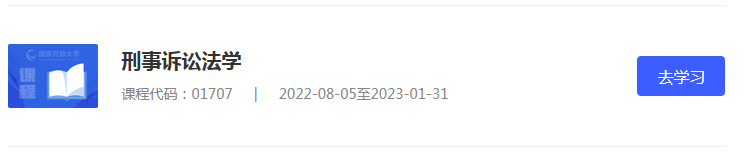 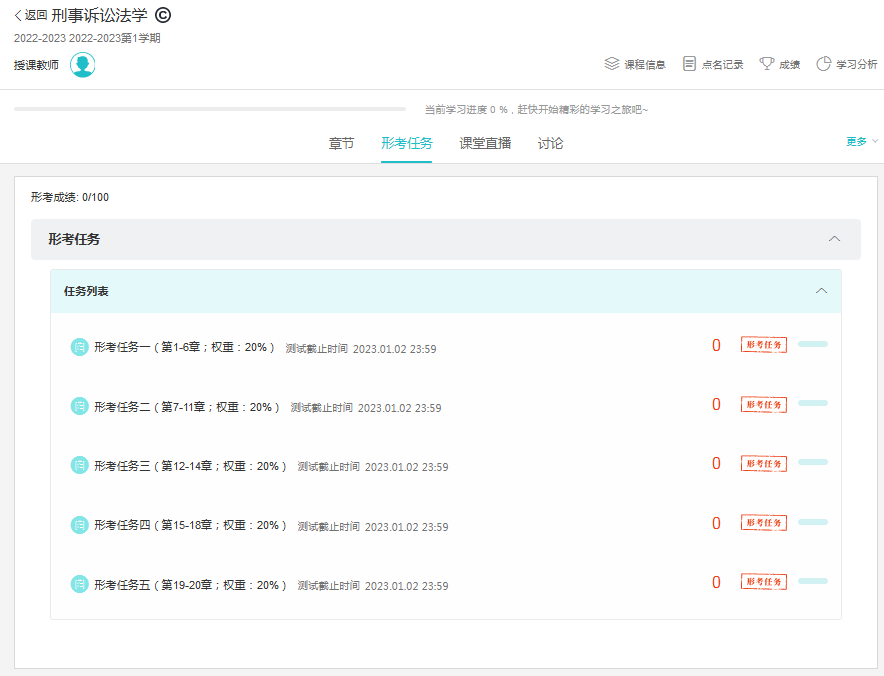 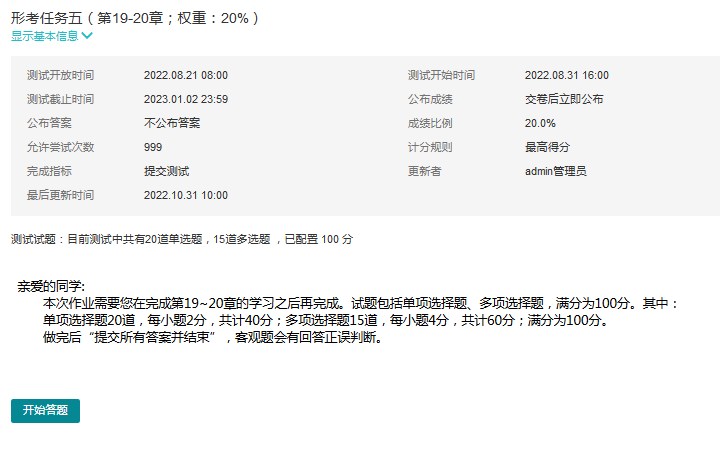 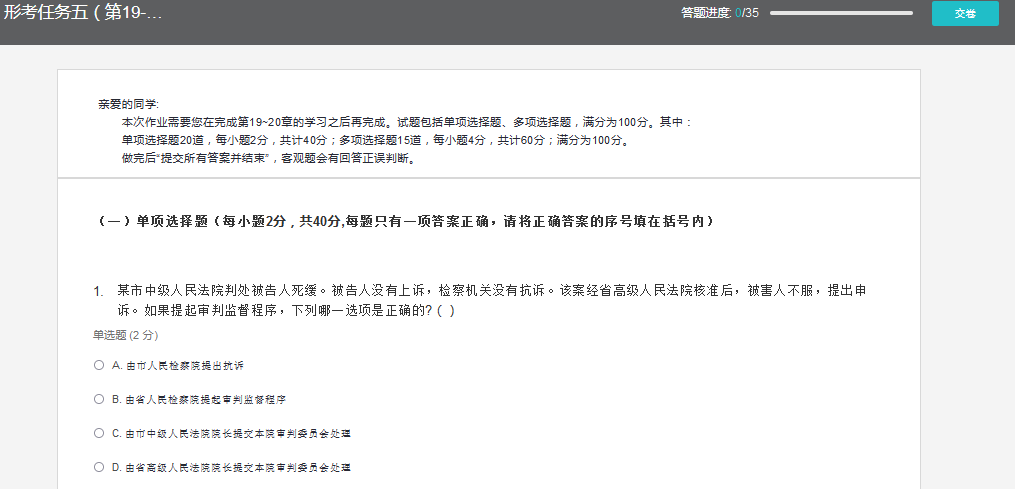 